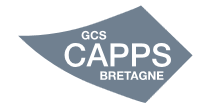 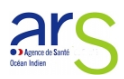 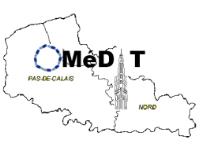 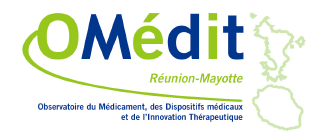 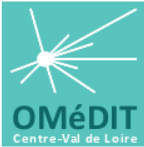 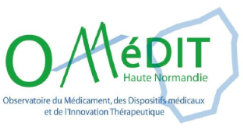 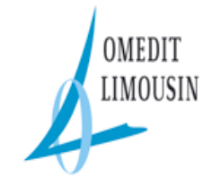 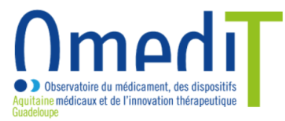 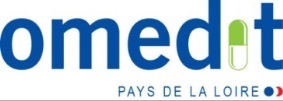 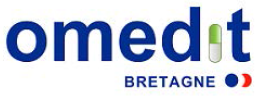 Logo établissementAgissons sur les interruptions de tâches lors de l’administration des médicamentsDu diagnostic à l’action !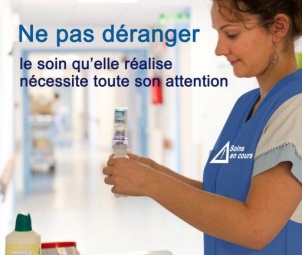 Quels constats ? Quels constats ? Quels constats ? Quels constats ? Quels constats ? Quels constats ? Indiquez ici trois points clés (meilleures dimensions et dimensions avec marge d’amélioration)Indiquez ici trois points clés (engagements en séance)Indiquez ici trois points clés (engagements en séance)Indiquez ici trois points clés (engagements en séance)Indiquez ici les résultats clés liés à votre sujet (EI, EPP, indicateurs, satisfaction patient, etc.)Indiquez ici les résultats clés liés à votre sujet (EI, EPP, indicateurs, satisfaction patient, etc.)Quelles actions ?Quelles actions ?Quelles actions ?Quelles actions ?Quelles actions ?Quelles actions ?Quoi ?Quoi ?Qui ?Quand ?Quand ?Comment ?Pour assurer la sécurité des patients !Pour assurer la sécurité des patients !Pour assurer la sécurité des patients !Pour assurer la sécurité des patients !Pour assurer la sécurité des patients !Pour assurer la sécurité des patients !Votre interlocuteurNom, prénom, fonction et téléphone du coordinateur du projetAvec l’appui de Logo OMéDit – logo SREA